МУЖЧИНЫ 1993+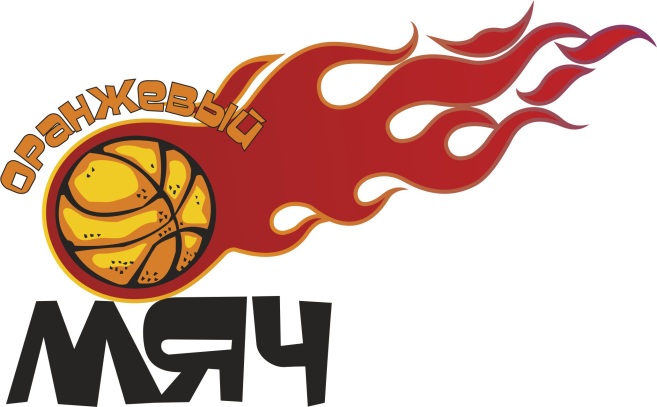 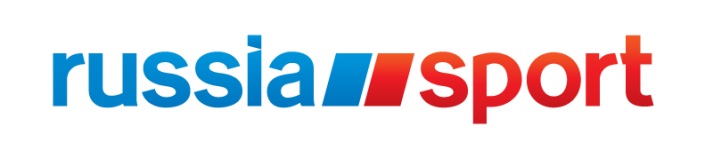 Группа 1Группа 2Группа 3МУЖЧИНЫ 1993+Группа 4Группа 5Группа 6МУЖЧИНЫ 1993+Группа 7Группа 8Группа 9МУЖЧИНЫ 1993+Группа 10МУЖЧИНЫ 1993+ПЛЕЙ-ОФФ15КОМАНДА123ОЧКИМЕСТОКоломнаХКоломнаХ№6,12.10№7,14.20РошальХРошаль№6,12.10Х№3,15.00Чеховский р-н 2ХЧеховский р-н 2№7,14.20№3,15.00ХКОМАНДА123ОЧКИМЕСТОКаширский р-н1ХКаширский р-н1Х№4, 13.50№8,14.20Серпуховский р-н2ХСерпуховский р-н2№4, 13.50Х№4,15.00Павлово Посадский р-нХПавлово Посадский р-н№8,14.20№4,15.00ХКОМАНДА123ОЧКИМЕСТОВоскресенский р-нХВоскресенский р-нХ№5, 13.50№7,14.30Красногорский р-нХКрасногорский р-н№5, 13.50Х№5,15.00КлимовскХКлимовск№7,14.30№5,15.00ХКОМАНДА123ОЧКИМЕСТОФрязиноХФрязиноХ№6, 13.50№8,14.30Балашиха 2ХБалашиха 2№6, 13.50Х№6,15.00Дмитровский р-нХДмитровский р-н№8,14.30№6,15.00ХКОМАНДА123ОЧКИМЕСТОПодольскХПодольскХ№7, 13.50№5,14.50ДубнаХДубна№7, 13.50Х№3,15.10Ступинский р-н 2ХСтупинский р-н 2№5,14.50№3,15.10ХКОМАНДА123ОЧКИМЕСТОЛыткарино 1ХЛыткарино 1Х№8, 13.50№6,14.50Серебряно Прудский р-нХСеребряно Прудский р-н№8, 13.50Х№4,15.10Солнечногорский р-нХСолнечногорский р-н№6,14.50№4,15.10ХКОМАНДА123ОЧКИМЕСТОКаширский р-н2ХКаширский р-н2Х№2,14.10№7,14.50Лыткарино 2ХЛыткарино 2№2,14.10Х№5,15.10Балашиха 1ХБалашиха 1№7,14.50№5,15.10ХКОМАНДА123ОЧКИМЕСТОКотельникиХКотельникиХ№3,14.10№8,14.50Истринский р-нХИстринский р-н№3,14.10Х№6,15.10СерпуховХСерпухов№8,14.50№6,15.10ХКОМАНДА123ОЧКИМЕСТОДомодедовоХДомодедовоХ№4,14.10№1,15.00Чеховский р-н 1ХЧеховский р-н 1№4,14.10Х№7,15.10Раменский р-нХРаменский р-н№1,15.00№7,15.10ХКОМАНДА123ОЧКИМЕСТОЭлектростальХЭлектростальХ№5,14.10№2,15.00Ступинский р-н 1ХСтупинский р-н 1№5,14.10Х№8,15.10Серпуховский р-н1ХСерпуховский р-н1№2,15.00№8,15.10Х2М-2№1,15.30№1,15.302№1,15.50№1,15.509№2,15.30№2,15.303№1,16.05№1,16.052М-3№3,15.30№3,15.304№2,15.50№2,15.502М-5№4,15.30№4,15.30№1,16.20№1,16.20№1,16.202М-6№5,15.30№5,15.306№3,15.50№3,15.502М-4№6,15.30№6,15.307№2,16.05№2,16.052М-1№7,15.30№7,15.308№4,15.50№4,15.5010№8,15.30№8,15.30За 3-е местоЗа 3-е местоЗа 3-е местоЗа 3-е место№2,16.20№2,16.20